Kindergarten and 1st Grades (Week 8)**For past assignments please click on Useful Links and the ongoing Reading Log.

Kindergarten and 1st Grade (Week 8)  
Name: _______________________________ Date: _________ 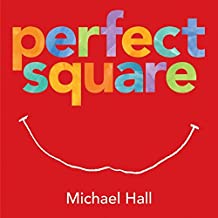 Please follow the link below to the story Perfect Square by Michael Hall. Next create something out of a square piece of paper.  Then write 2-3 sentences telling what you made, what it does and why you made it. https://www.youtube.com/watch?v=rRqL7GUaavc